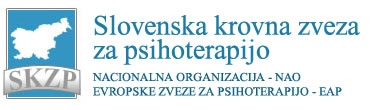 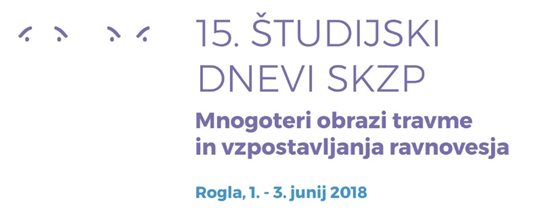 15. ŠTUDIJSKI DNEVI SKZPMNOGOTERI OBRAZI TRAVME IN VZPOSTAVLJANJA RAVNOVESJARogla, 1. – 3. junij 2018PRIJAVNICA – UDELEŽENCIIme in priimek:  Izobrazba in delovno mesto:Psihoterapevt/ka – diplomski naziv:Študent/ka psihoterapije:      DA     NE   (obkrožite)     Psihoterapevtska modaliteta: Član/ica strokovnega društva/zveze:Drugo:Naslov, kamor želite prejemati informacije: Tel. št.:                                                                     E-mail:Naziv plačnika:Naslov plačnika:  Tel. št.:                                                                       E-mail:Zavezanec za DDV:   DA   NE  (obkrožite)     Davčna številka:       Kraj in datum:				       Podpis in žig:  Za vsak termin zapišite zaporedne številke (po urniku delavnic) treh želenih delavnic, naslov delavnice in njihove izvajalce. Na prvo mesto delavnico, ki ji dajete prednost, nato druga želena delavnica in na tretje mesto tretja možna delavnica.1.	2.3.1.   	2.  3.   	1.   	2.  3.   	1.   	2.  3.   	Udeleženci:						Upokojenci:do 15. 5.		225 € / 245 € 			do 15. 5.		 170 € / 190 €po 15. 5.		255 € / 280 €			po 15. 5.		 200 € / 220 €za en dan		  90 € / 100 €			za en dan 	  	   70 € /   80 €Študenti:						Aktivni udeleženci oz. nosilci delavnic:           do 15. 5.		 150 € / 165 €			do 15. 5.		 150 € / 165 €	     po 15. 5.		 180 € / 200 €			po 15. 5.		 180 € / 200 €za en dan   		   70 € /   80 €			za en dan  	                70 € /   80 €		  	   *  Skupina udeležencev nad 10 oseb ima 10% popusta na kotizacijo. ** Skupina študentov nad 10 oseb ima 10,00 eur popusta na kotizacijo za tridnevno udeležbo. Velja samo za prijave in plačila pred 15. 5. 2018. Obvezna skupinska prijava. Vsi študenti morajo ob prijavi priložiti potrdilo o aktivni vključenosti v študij v letu 2017/2018. *** Študenti z aktivno udeležbo imajo 10,00 eur popusta na kotizacijo. **** Člani društev v okviru SKZP.Podatki za plačilo:Slovenska krovna zveza za psihoterapijoČufarjeva cesta 5, 2000 MariborTRR št.: SI56 0451 5000 0611 026 NKBMPrijavljam se na slavnostno večerjo:  DA   NEImam polpenzion v hotelu Rogla:  DA    NEPolna cena večerje: 28 €Za udeležence s polpenzionom v hotelu Rogla (doplačilo): 18 €Slovenska krovna zveza za psihoterapijo bo vse osebne podatke iz te prijavnice skrbno varovala v skladu z zakonom, ki ureja varstvo osebnih podatkov. Slovenski krovni zvezi za psihoterapijo (SKZP) kot organizatorju 15. Študijskih dnevov dovoljujem:	obdelavo mojih osebnih podatkov iz te prijavnice za namene organiziranja 15. Študijskih dnevov 	uporabo mojega elektronskega naslova za obveščanje o študijskih dnevih SKZP	uporabo mojega elektronskega naslova za obveščanje o ostalih aktivnostih in dogodkih v okviru SKZP	uporabo mojega elektronskega naslova za prejemanje obvestil o aktivnostih različnih organizacij odobrenih s strani SKZPPodano soglasje za obdelavo vaših osebnih podatkov lahko kadarkoli prekličete. Zahtevo za izpis ali izbris zbranih podatkov pošljete na sedež SKZP (Čufarjeva cesta 5, 2000 Maribor) ali na e-naslov: tajnistvo@skzp.org. Podatki o udeležencu:Podatki o plačniku:Prijava delavnic:Petek, 1. 6. 2018: 14.30 – 16.30Sobota, 2. 6. 2018: 11.30 – 13.00Sobota, 2. 6. 2018: 14.30 – 16.30Nedelja, 3. 6. 2018: 11.30 – 13.30Kotizacija:Slavnostna večerja:Varstvo osebnih podatkov:Izpolnjeno prijavnico in kopijo potrdila o plačilu kotizacije pošljite do15. maja  (nižja kotizacija, kasneje polna) na naslovSKZP, Čufarjeva cesta 5, 2000 Mariborali na elektronski naslov tajnistvo@skzp.org.Dodatne informacije lahko dobite na tel. št.: 041/572-443 (Manuela Mežič)